Ústecký kraj – krajský úřad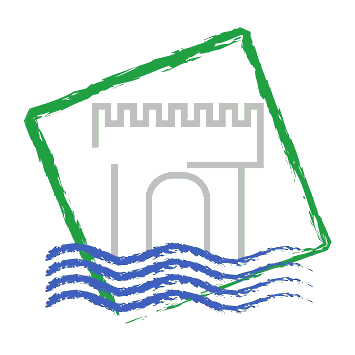 Cestovní zprávaze služební zahraniční cestyDatum cesty:14. 2. 2018Název, cíl a důvod cesty:1. pracovní setkání projektových partnerů projektu TetraoVitHarmonogram cesty:14. 2. 2018  Odjezd z Ústí nad Labem 8:51                     Příjezd Dresden, TU 9:55                    Jednání 10:00 – 14:50Průběh a výsledky cesty:Lead partner projektu seznámil v první části setkání ostatní projektové partnery s povinnostmi a administrativními záležitostmi vyžadující poskytovatel dotace SAB. Následovaly informace od jednotlivých partnerů o jejich krocích v rámci realizace projektu a následná diskuze.Spolucestující:Mgr. Jan RothanzlNáklady na cestu hrazeny z:TetraoVit  Zpracoval:Ing. Anna LehkáDatum:16. 2. 2018